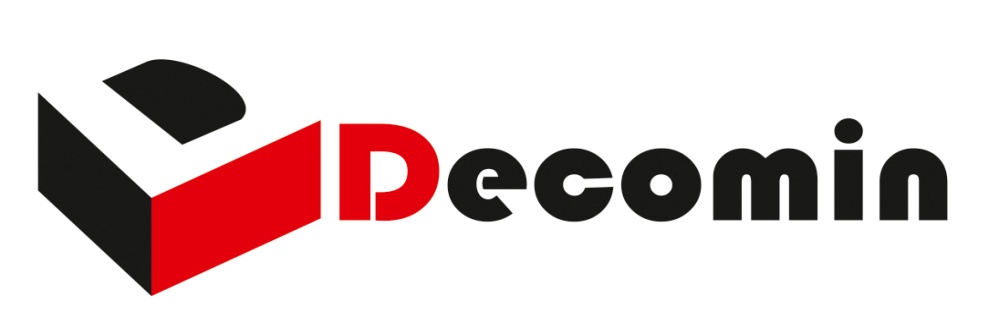 DECOSETDESCRIPTIONStyrene Acrylic based, plasticizer, waterproofing solutions, easy to apply , long lasting, matt looking, water based, white, liquid membrane waterproofing material.APPLICATION AREAConcrete, water and moisture impermeability in buildings, plaster, brick, tile, briquette, gas concrete, corrugated and non-corrugated roofing boards, boards and terraces with vertical and horizontal surfaces on all surfaces , window sills, drips, pool, cistern, water tanks, channels etc. places usable.FEATURES Good adhesion to the surface.Long life.Resistant to UV rays.Water based; odorless, does not harm human health and the environment. SURFACE PREPARATIONAll kinds of dirt on the application surfaces, oil, blistered paint and dust removed, surface defects should be corrected APPLICATION INSTRUCTIONS DECOSET app is made in three layers.DECOSET for the first primer coat is diluted with approximately 50% water and applied to the surface.For the second layer, DECOSET is applied with 25% water and the third layer with 10-15% water and applied to the surface.The waiting time between the floors is at least 6 hours.During and after the application 24 hours, lowest ambient temperature +5 °C, highest +35 °C should be noted.DRYING TIMETouch time at 23 ° C for 5-6 hours, The full drying time is 24 hours.PACKING20 KgTHEORETICAL CONSUMPTIONSurface smoothness, for three-coat application depending on absorbency and application techniques;Vertical Application Consumption:-1 lt with 1,5 – 2,0 m²,-1 kg with 1,0 – 1,5 m2 area is coated.- 1 m2  area for material consumption 500 – 660 ml and 660 – 1000 gr.Horizontal Application Consumption: -1 lt with 0,90 – 1,35 m²,-1 kg with 0,60 – 1,00 m2 area is coated.- 1 m2  area for material consumption 750 – 1100 ml and 1000 – 1500 grSTORAGEIn unopened package, Cool and dry place, protected from direct sunlight, +5˚C with +35˚C between 1 year can be stored.Harmfulness ExpressionsH 362   May cause harm to a breastfed child.H 412   Long lasting in aquatic environment, harmful effect.PRECAUTIONSP 102     Keep out of reach of children.P 260       Do not breathe dust / fume / gas / mist / vapor / spray.P 263        During Pregnancy / avoid contact when giving breast milkP 270        Do not eat, drink or smoke when using this product P 301+P 310  When swallowed; Call the national poison center telephone number 114 or the doctor.P 501  Dispose of contents / container in accordance with local / regional / national / international regulations .Do not use product packaging for food storage.note: For more technical information, see Material Safety Data Sheet (MSDS)  of the product .